Functions of a Building-Based RTI2-B Tier I Team Lead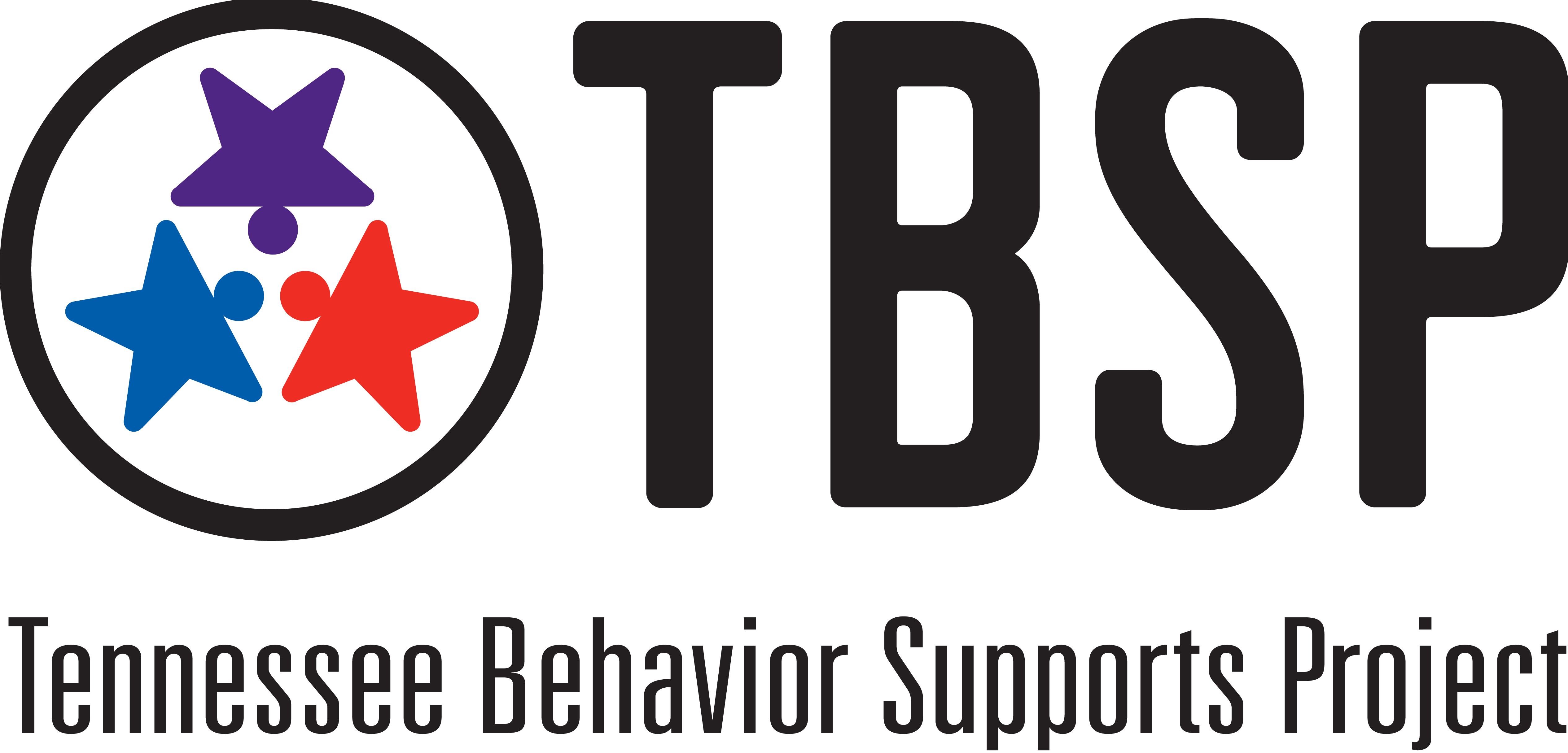 1) QualificationsSpecific knowledge and skillsessential features of school-wide RTI2-Bproblem-solving and school improvement processescoaching competencies (e.g., establishing and maintaining positive relationships, communicating effectively, facilitating team processes)Works in the building full-timeHas credibility and fosters positive relationships with other faculty/staff membersPromotes shared decision-making and has the ability to work collaboratively with administrator/decision-makers in the buildingDemonstrates ability to work effectively in groupsTwo-year commitment to the processFlexibility to attend team training, network meetings and advanced training opportunities2) CommunicationCommunicate RTI2-B activities at faculty meetingsNetwork with other school-based coaches, district-based team.Communicate with parent/parent liaison/PTA/PTOShare Annual Report on RTI2-B with District Leadership TeamCommunicate with District Leadership Team and Tennessee Behavior Supports Project liaisons around training, technical assistance and other supports needed to implement RTI2-B.3) Coordination with Tier I Team membersFacilitate monthly Tier I Team meetings Facilitate monitoring of development and implementation of school-wide behavior expectations, teaching, and acknowledgement practicesCoordinate celebrations/boostersFacilitate completion and monitoring of Tier I Implementation ManualCoordinate building leadership team efforts to integrate RTI2-B into other school improvement activities4) EvaluationFacilitate establishment of data collection systemsCollect and analyze data for problem solving, decision-making and action planning:RTI2-B implementation process data; TFI and PIRsStudent outcome data; discipline and academicDocument success of Tier 1 interventionsApply for state recognition of RTI2-B efforts and outcomes4) Technical Assistance Provide technical assistance to building teams regarding:Readiness for implementationTier I implementation (data-based decision making, meeting schedules, communication with staff, teaching and acknowledgment systems, new team orientation, school board presentations, implementation manual)5) TrainingActively participate in all district specific Team Lead MeetingsParticipate in district meetings for all RTI2-B Team Leads and in other opportunities provided to support implementation